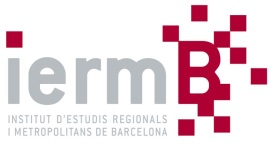 Reunió del Consell de Govern del Consorci Institut d’Estudis Regionals i Metropolitans de Barcelona (IERMB) del dia 16 de març de 2023, a les 12:30 hores, a la sala Consolat de Mar de l’Ajuntament de Barcelona.ORDRE DEL DIACONSELL DE GOVERN 1/231.-	 Aprovar, si escau, l’acta de la reunió anterior del Consell de Govern, celebrada el dia 15 de setembre de 2022.DESPATX D’OFICIPROPOSTES D’ACORD 2.-	 Aprovar, si escau, la nova denominació i identitat corporativa del Consorci.Revisar el nom i la imatge corporativa del Consorci és clau per tal de millorar la seva visibilitat i la de la seva activitat de servei, posicionant l’institut i posant en valor la seva aportació de cara a les institucions que li donen suport, a les entitats amb qui es relaciona i a la societat en general, com a referent en cadascuna de les àrees i temàtiques que desenvolupa. Amb l’aprovació, si escau, de la proposta, supeditada a l’aprovació paral·lela de la corresponent modificació d’Estatuts, es procediria a la modificació formal de les dades identificatives del Consorci al Registre d’entitats Locals de Catalunya.3.- Aprovar inicialment, si escau, els nous Estatuts del Consorci.	El Consorci ha iniciat un procés de revisió del seu nom i imatge corporativa, procés que hauria de concloure amb l’aprovació de la nova denominació i identitat corporativa per part del Consell de Govern de l’entitat, proposta presentada en aquest mateix ordre del dia i que ha d’anar acompanyada d’una nova proposta de modificació dels Estatuts del Consorci, l’aprovació de la qual atorgaria validesa jurídica a l’acord pres, si escau, respecte el nou nom i imatge corporativa d’aquest.4.- Aprovar, si escau, el procediment de sol·licitud de subvencions a la Generalitat de Catalunya i a la Diputació de Barcelona per donar suport al projecte Global Entrepreneurship Monitor (GEM) Catalunya, en la seva edició 2023.	El Departament d’Empresa i Treball de la Generalitat de Catalunya i l’Àrea de Desenvolupament Econòmic, Turisme i Comerç de la Diputació de Barcelona, en el marc de les seves competències i dins les actuacions de suport a les persones emprenedores i la creació d’empreses, han vingut recolzant en anys anteriors les investigacions de l’IERMB i la realització dels estudis derivats de l’explotació de les dades del GEM Catalunya, sent interès de l’institut sol·licitar a ambdues Institucions  les respectives subvencions de suport al projecte en la seva edició d’enguany.INFORMACIÓ5.-	 Informar sobre el Pla d'Activitats: pla de treball 2023 i estratègia de recerca 20-23.Informar sobre l’estat de desenvolupament del Pla de treball 2023 del Consorci i sobre la seva projecció futura, emmarcat dins de l’acord per a l’estratègia 2020-2023 de l’entitat.6.-	 Informar sobre la liquidació del Pressupost 2022 i la projecció del pressupost 2023. Informar sobre l’estat de liquidació del Pressupost 2022 del Consorci, segons aprovació de la Presidència de data 28 de febrer de 2023, i sobre la projecció prevista per al Pressupost 2023, a partir de l’acord amb les diferents administracions.TORN OBERT DE PARAULESReunió de la Comissió Executiva del Consorci Institut d’Estudis Regionals i Metropolitans de Barcelona (IERMB) del dia 16 de març de 2023, a les 12:35 hores, a la sala Consolat de Mar de l’Ajuntament de Barcelona.ORDRE DEL DIACOMISSIÓ EXECUTIVA 1/231.-	 Aprovar, si escau, l’acta de la reunió anterior de la Comissió Executiva, celebrada el dia 15 de setembre de 2022.DESPATX D’OFICI2.- Donar compte sobre l’aprovació per part del Consell de Govern, en la sessió celebrada en el dia d’avui, sobre:- La nova denominació i identitat corporativa del Consorci.- L’aprovació inicial de la modificació dels Estatuts del Consorci.- El procediment de sol·licitud de subvencions a la Generalitat de Catalunya i a la Diputació de Barcelona per donar suport al projecte Global Entrepreneurship Monitor (GEM) Catalunya, en la seva edició 2023.PROPOSTES D’ACORD INFORMACIÓ3.-	 Informar sobre el Pla d'Activitats: pla de treball 2023 i estratègia de recerca 20-23.Informar sobre l’estat de desenvolupament del Pla de treball 2023 del Consorci i sobre la seva projecció futura, emmarcat dins de l’acord per a l’estratègia 2020-2023 de l’entitat.4.-	 Informar sobre la liquidació del Pressupost 2022 i la projecció del pressupost 2023. Informar sobre l’estat de liquidació del Pressupost 2022 del Consorci, segons aprovació de la Presidència de data 28 de febrer de 2023, i sobre la projecció prevista per al Pressupost 2023, a partir de l’acord amb les diferents administracions.TORN OBERT DE PARAULES